ΑΡΙΣΤΟΤΕΛΕΙΟ ΠΑΝΕΠΙΣΤΗΜΙΟ ΘΕΣΣΑΛΟΝΙΚΗΣ30 ΧΡΟΝΙΑ ΤΜΗΜΑΤΟΣ ΜΟΥΣΙΚΩΝ ΣΠΟΥΔΩΝΜΟΥΣΙΚΟ ΠΟΛΥΤΡΟΠΟΤΑ  ΕΑΡΙΝΑ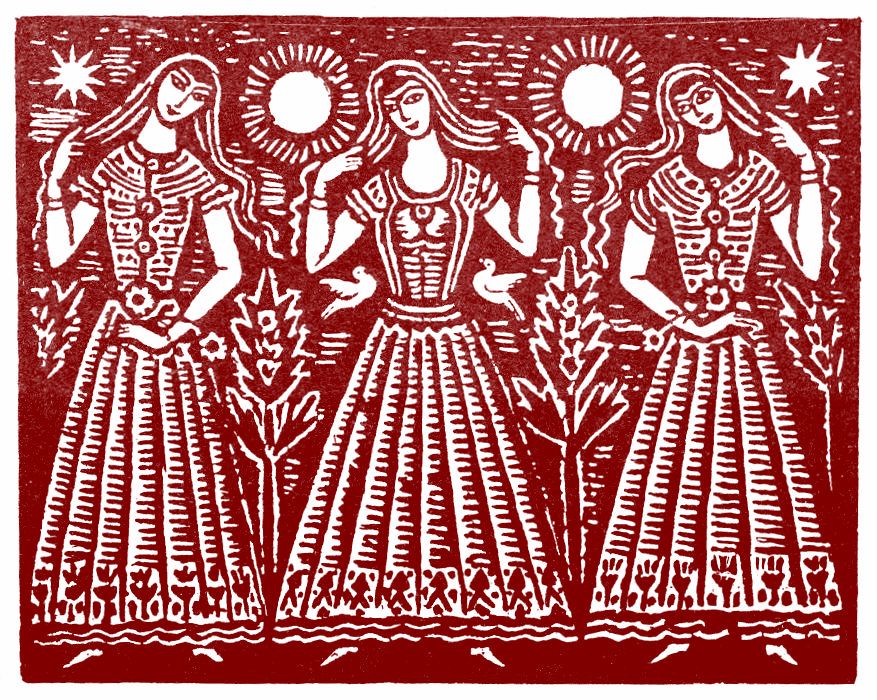 ΣΚΗΝΟΘΕΤΙΚΗ ΕΠΙΜΕΛΕΙΑ, ΜΟΥΣΙΚΗ ΔΙΔΑΣΚΑΛΙΑ:  ΓΙΑΝΝΗΣ  ΚΑΪΜΑΚΗΣΒΑΣΙΛΙΚΟ ΘΕΑΤΡΟ: 29 ΜΑΪΟΥ 2016 ΩΡΑ: 20.30ΕΙΣΟΔΟΣ ΕΛΕΥΘΕΡΗ